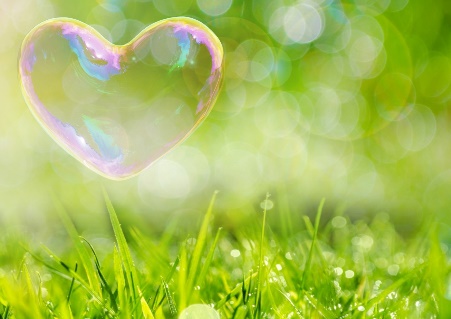 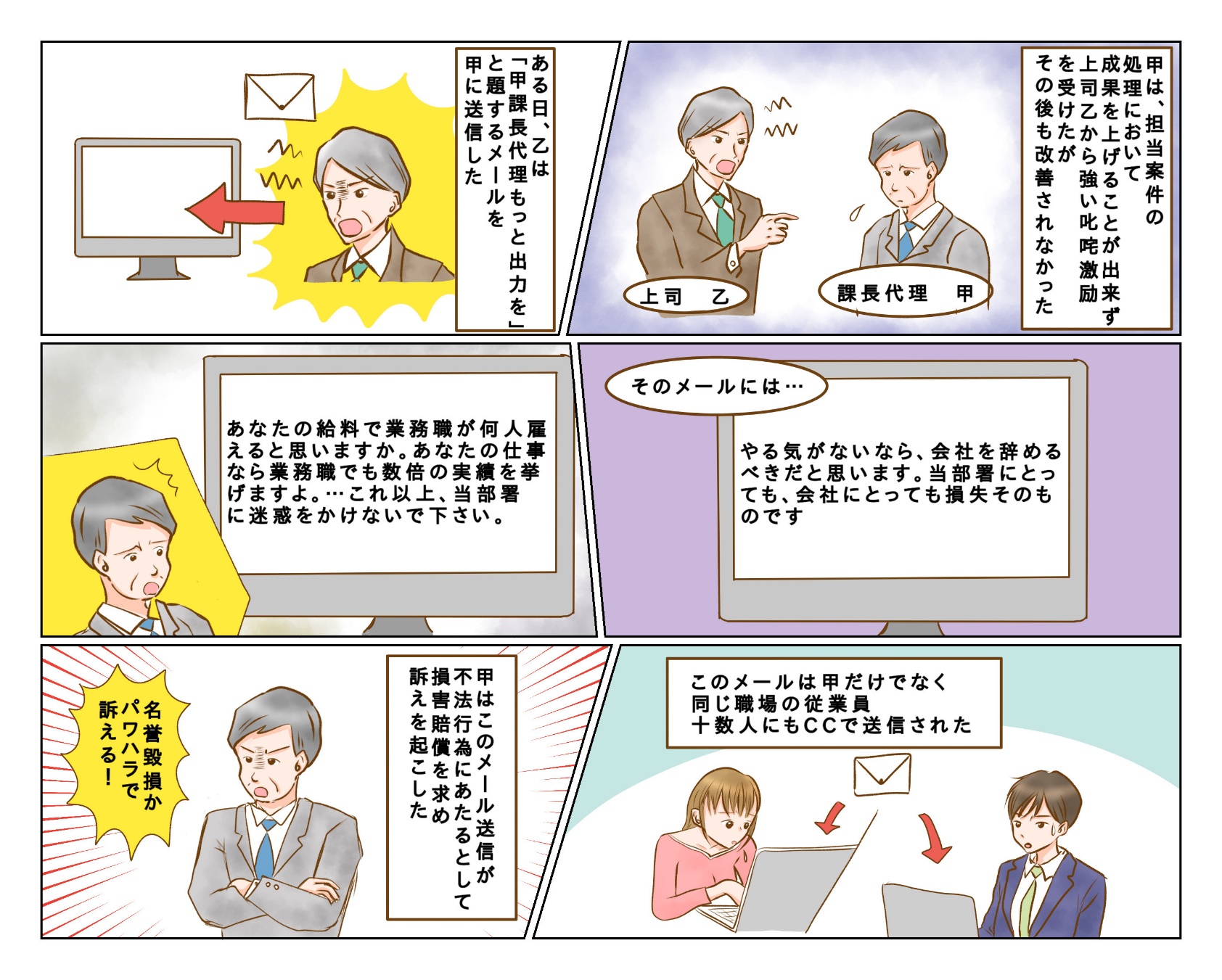 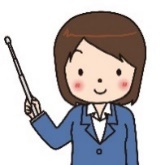 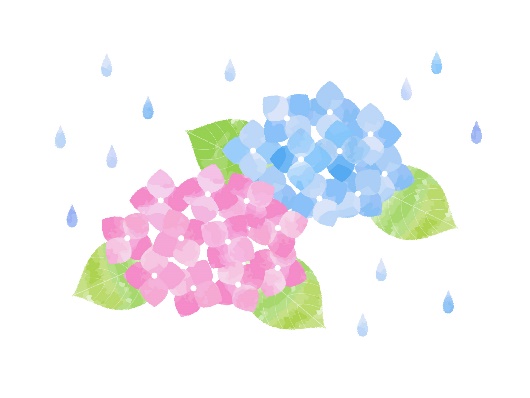 今年は例年より早く梅雨入りしましたね。梅雨入りすると、気持ちが沈む、頭痛がつらい、身体がだるくなる等、心身の不調を感じる方もいらっしゃるのではないでしょうか。気圧が低下すると人の身体は交感神経が高まり、血管を縮小させ血圧が上昇し、これが頭痛や古傷が痛む原因の一つとなるのです。これらの症状を「気象病」と言います。また、梅雨の時期は湿度の高い日が続くため、じめじめとした空気になっています。こういったことから、不快感などの感情の変化をもたらし、自律神経が乱れる原因にもなります。この２つによって、メンタル不調になる人が増えるのです。対策としては、血流をよくすることが効果的です。38～40℃位のぬるめのお湯にゆっくりと浸かって身体を温めましょう。入浴は血流をよくするだけでなく、リラックス効果も高く、日中の疲れを癒してくれます。　■パワハラ防止研修（管理職向）　6月8日（火）10:00～11:30受講料8,800円（顧問先企業の従業員　5,500円）■ハラスメント相談担当者研修　　6月24日（木）　10:00～11:30受講料8,800円（顧問先企業の従業員　5,500円）■アンガーマネジメントセミナー　①6月18日（金）、②7月16日（金）、③8月18日（水）19:30～21:00各回とも受講料8,800円（顧問先企業の従業員　5,500円）＜申込方法＞フローリッシュ社労士事務所のサイト（https://flourish-sr.jp/809）よりお申し込みください